توزيع مقرر (أحيـــــــــــــــــــاء 2-2) 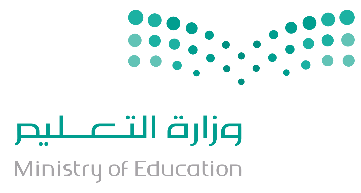 الفصل الدراسي الثاني - 1445 هــالأسبوع الأولالأسبوع الأولالأسبوع الثانيالأسبوع الثانيالأسبوع الثالثالأسبوع الثالثالأسبوع الرابعالأسبوع الرابعالأسبوع الخامسالأسبوع الخامسالأسبوع السادسالأسبوع السادس12/516/519/523/526/51/64/68/611/615/618/622/6الجهاز الهيكلي والعضليالجهاز الهيكلي والعضليالجهاز العصبيالجهاز العصبيالجهاز العصبيالجهاز العصبيأجهزة الدوران والتنفس والإخراجأجهزة الدوران والتنفس والإخراجأجهزة الدوران والتنفس والإخراجأجهزة الدوران والتنفس والإخراججهاز الهضمي والغدد الصماءجهاز الهضمي والغدد الصماءالجهاز الهيكليالجهاز الهيكليتقويم نهاية الفصلتقويم نهاية الفصلتنظيم الجهاز العصبيتنظيم الجهاز العصبيإجازة نهاية أسبوع مطولة 4/6إجازة نهاية أسبوع مطولة 4/6الجهاز التنفسيالجهاز التنفسيالجهاز الهضميالجهاز الهضميالجهاز الهيكليالجهاز الهيكليتركيب الجهاز العصبيتركيب الجهاز العصبيتأثير العقاقيرتأثير العقاقيرجهاز الدورانجهاز الدورانالجهاز التنفسيالجهاز التنفسيالجهاز الهضميالجهاز الهضميالجهاز العضليالجهاز العضليتركيب الجهاز العصبيتركيب الجهاز العصبيتأثير العقاقيرتأثير العقاقيرجهاز الدورانجهاز الدورانالجهاز الإخراجيالجهاز الإخراجيالجهاز الهضميالجهاز الهضميالجهاز العضليالجهاز العضليتنظيم الجهاز العصبيتنظيم الجهاز العصبيتقويم نهاية الفصلتقويم نهاية الفصلجهاز الدورانجهاز الدورانتقويم نهاية الفصلتقويم نهاية الفصلالتغذية (بداية إجازة منتصف الفصل)التغذية (بداية إجازة منتصف الفصل)الأسبوع السابعالأسبوع السابعالأسبوع الثامنالأسبوع الثامنالأسبوع التاسعالأسبوع التاسعالأسبوع العاشرالأسبوع العاشرالأسبوع الحادي عشرالأسبوع الحادي عشرالأسبوع الثاني عشرالأسبوع الثاني عشر2/76/79/713/716/720/723/727/61/85/88/812/8جهاز الهضمي والغدد الصماءجهاز الهضمي والغدد الصماءالتكاثر والنمو في الإنسانالتكاثر والنمو في الإنسانالتكاثر والنمو في الإنسانالتكاثر والنمو في الإنسانالمناعةالمناعةمراجعة عامةمراجعة عامةالاختبارات النهائيةالاختبارات النهائيةالتغذيةالتغذيةجهاز التكاثر في الإنسانجهاز التكاثر في الإنسانإجازة نهاية أسبوع مطولة 16/7إجازة نهاية أسبوع مطولة 16/7جهاز المناعةجهاز المناعةمراجعة عامة والاختبار العمليمراجعة عامة والاختبار العمليأسبوع اختبارات نهاية الفصلأسبوع اختبارات نهاية الفصلجهاز الغدد الصماءجهاز الغدد الصماءجهاز التكاثر في الإنسانجهاز التكاثر في الإنسانمراحل نمو الجنين قبل الولادةمراحل نمو الجنين قبل الولادةجهاز المناعةجهاز المناعةمراجعة عامة والاختبار العمليمراجعة عامة والاختبار العمليأسبوع اختبارات نهاية الفصلأسبوع اختبارات نهاية الفصلجهاز الغدد الصماءجهاز الغدد الصماءجهاز التكاثر في الإنسانجهاز التكاثر في الإنسانمراحل نمو الجنين قبل الولادةمراحل نمو الجنين قبل الولادةجهاز المناعةجهاز المناعةمراجعة عامة والاختبار العمليمراجعة عامة والاختبار العمليإجازة يوم التأسيس الخميس 12/8وبداية إجازة نهاية الفصلإجازة يوم التأسيس الخميس 12/8وبداية إجازة نهاية الفصلتقويم نهاية الفصلتقويم نهاية الفصلجهاز التكاثر في الإنسانجهاز التكاثر في الإنسانتقويم نهاية الفصلتقويم نهاية الفصلتقويم نهاية الفصلتقويم نهاية الفصلمراجعة عامة والاختبار العمليمراجعة عامة والاختبار العمليإجازة يوم التأسيس الخميس 12/8وبداية إجازة نهاية الفصلإجازة يوم التأسيس الخميس 12/8وبداية إجازة نهاية الفصلمعلم/ـة المقررالمشرفـ/ـة التربويـ/ةمدير/ة المدرسة